 PEMERINTAH DAERAH, DAERAH ISTIMEWA YOGYAKARTA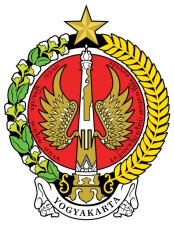 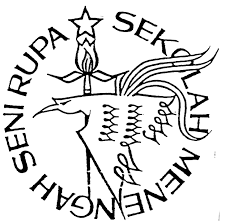 DINAS PENDIDIKAN PEMUDA DAN OLAH RAGASMK NEGERI 3 KASIHAN( SMSR YOGYAKARTA )Jl. PG Madukismo (Bugisan) Yogyakarta 55182 Telp./Fax. (0274)374947Email : smsr_jogja@yahoo.com web site : smsrjogja.comLampiran 3.4.KEMAMPUAN BERPIKIR KRITIS MATEMATISKELAS : X LUKIS 1 (SIKLUS 1)1 orang = sangat tinggi = 4%2 orang = tinggi = 8%7 orang = sedang = 28%11 orang = rendah = 44%4 orang = sangat rendah = 16%NoNamaIndikator Kemampuan Berpikir KritisIndikator Kemampuan Berpikir KritisIndikator Kemampuan Berpikir KritisIndikator Kemampuan Berpikir KritisIndikator Kemampuan Berpikir KritisIndikator Kemampuan Berpikir KritisIndikator Kemampuan Berpikir KritisIndikator Kemampuan Berpikir KritisIndikator Kemampuan Berpikir KritisIndikator Kemampuan Berpikir KritisNilaiRata-RataKeteranganNoNama5544332211NilaiRata-RataKeteranganNoNamaNo 1No 2No 1No 2No 1No 2No 1No 2No 1No 2NilaiRata-RataKeterangan1Abimanyu Putra Pratama32333232322686,67%Tinggi2Ade Roy Suprayogi31222230332170,00%Sedang 3Andika Wahyu Ramadhan31212130321860,00%Rendah 4Andre Diantama31312130332066,67%Sedang 5Antonioli Widodo31212130321860,00%Rendah6Ardiansa Putra Ramadhani30312130321860,00%Rendah7Argyareska Paramusesa31322130332170,00%Sedang 8Budi Irawan31312230322066,67%Sedang 9Choirudin Bindang P30313130311860,00%Rendah10Dyah Ayu Risti Puditasari32333232322686,67%Tinggi 11Edi Priyanto02223132332170,00%Sedang 12Faisol Idris30222230311860,00%Rendah13Fauzan Yudha Alamsyah Putra31322110311756,67%Rendah14Fendy Dwi Santoso31212230321963,33%Rendah 15Gesito Arhant Anggoro00313130001136,67%Sangat rendah16Lintang Azzahra33333232332893,33%Sangat tinggi17Muarief Tri Firmansyah30213130321860,00%Rendah18Muhammad Bryan Pramuhandi30212130021446,67%Sangat Rendah19Muhammad Khuzainul Rafli20302010311240,00%Sangat Rendah20Nindita Wahyuningsih32313230322273,33%Sedang 21Rasyid Sidiq32323230022066,67%Sedang 22Reihan Pramu Marwanda31213230311963,33%Rendah23Rini Hidayani30302030301446,67%Sangat Rendah24Sinta Rohani32312130311963,33%Rendah25Zilfialloh30312130311756,67%RendahJumlahJumlah6924663560337166644Rata-rataRata-rata62,00%62,00%67,33%67,33%62,00%62,00%47,73%47,73%73,33%73,33%62,48%KeteranganKeteranganRendahRendahSedangSedangRendahRendahSangat RendahSangat RendahSedangSedangRendahRendah